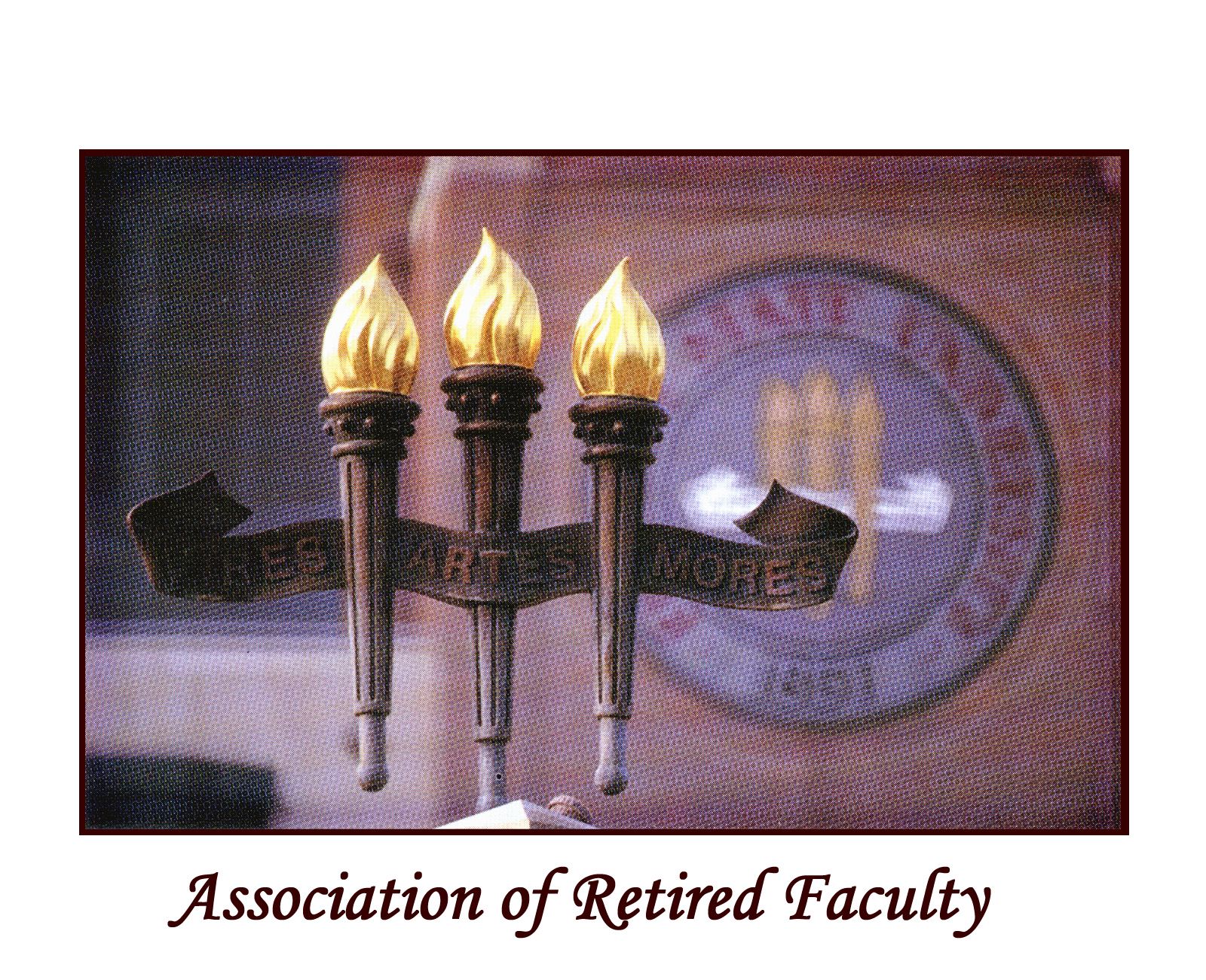 The Florida State University Association of Retired FacultyBylawsandBoard of Directors Roles and Responsibilities Compiled and Updated by the Board of Directors*2007-20082009-20102012-20132015-20162018-2019*  See Appendix A for Names of Board MembersTABLE OF CONTENTSBylaws of the Association of Retired  . . . . . . . . . . . . . . . . . . . . . . . . . . . . . . 	3Roles and Responsibilities of Officers and Board Members		President . . . . . . . . . . . . . . . . . . . . . . . . . . . . . . . . . . . . . . . . . . . . . . . . . . . . . . . . .	6	Past President . . . . . . . . . . . . . . . . . . . . . . . . . . . . . . . . . . . . . . . . . . . . . . . . . . . . .	6	President Elect . . . . . . . . . . . . . . . . . . . . . . . . . . . . . . . . . . . . . . . . . . . . . . . . . . . . .	7	Secretary . . . . . . . . . . . . . . . . . . . . . . . . . . . . . . . . . . . . . . . . . . . . . . . . . . . . . . . . . 	7Treasurer . . . . . . . . . . . . . . . . . . . . . . . . . . . . . . . . . . . . . . . . . . . . . . . . . . . . . . . . .	8	Member-at-Large . . . . . . . . . . . . . . . . . . . . . . . . . . . . . . . . . . . . . . . . . . . . . . . . . .	9Editor, ARF Retiree Journal . . . . . . . . . . . . . . . . . . . . . . . . . . . . . . . . . . . . . . . . .  	9	Historian/Archivist . . . . . . . . . . . . . . . . . . . . . . . . . . . . . . . . . . . . . . . . . . . . . . . . .	9Chair(s), Membership Committee . . . . . . . . . . . . . . . . . . . . . . . . . . . . . . . . . . . . . .9	Chair(s), Scholarship Committee . . . . . . . . . . . . . . . . . . . . . . . . . . . . . . . . . . . . .	10	Chair(s), Memorials Committee . . . . . . . . . . . . . . . . . . . . . . . . . . . . . . . . . . . . . .	10	Chair(s), Friendship Committee . . . . . . . . . . . . . . . . . . . . . . . . . . . . . . . . . . . . . .	10Liaison to FSU Library . . . . . . . . . . . . . . . . . . . . . . . . . . . . . . . . . . . . . . . . . . . . .	10Special Advisors . . . . . . . . . . . . . . . . . . . . . . . . . . . . . . . . . . . . . . . . . . . . . . . . . . 	11Past President’s Council . . . . . . . . . . . . . . . . . . . . . . . . . . . . . . . . . . . . . . . . . . . .	11Current Benefits for FSU Retirees . . . . . . . . . . . . . . . . . . . . . . . . . . . . . . . . . . . . .	12Continuing Retiree Service to the Community . . . . . . . . . . . . . . . . . . . . . . . . . . .	13			Appendices-Introduction . . . . . . . . . . . . . . . . . . . . . . . . . . . . . . . . . . . . . . . .	14	A. Boards of Directors—Contributors . . . . . . . . . . . . . . . . . . . . . . . . . . . . . . . . .	15	B. Past Presidents of the FSU Association of Retired Faculty . . . . . . . . . . . . . . .	18BYLAWS OF THE ASSOCIATION OF RETIRED FACULTYMISSIONThe Association of Retired Faculty provides opportunities to continue valued relationships with the University; serves as a conduit for the current events of campus, community, and colleagues; and deepens connections with former and current faculty and their disciplines. It is an extended family that strengthens the fabric of collegiality.BYLAWSTHE ASSOCIATION OF RETIRED FACULTYOF THE FLORIDA STATE UNIVERSITY(Revised May 24, 1984; May 5, 2005)(Amended May 3, 1989; May 1, 1991; May 4, 1994; May 8, 2007; May 1, 2016; May 7, 2018)ARTICLE I: NAMESection 1. The name of this organization shall be the Association of Retired Faculty of the Florida State University (ARF–FSU).ARTICLE II: OBJECTIVESSection 1. The objectives of this Association shall be to foster the common interests of the members through the provision of information on economic, social, political, and other issues of concern; to further the formation of pleasant social contacts among retirees; and to serve as a liaison in a continuing relationship between the Florida State University and its retirees.ARTICLE III: MEMBERSHIPSection 1. Each faculty member and administrative staff member of the Florida State University and its direct support organizations who is retired shall be eligible for membership in the organization. Spouses of members and of deceased members are included in this eligibility. Section 2. Upon approval of the Board of Directors, membership may be extended to other individuals who have rendered outstanding service to the University.Section 3. A retired faculty member from a senior institution of higher learning. who is a resident of the Tallahassee area, shall be eligible for membership in the Association with all rights and privileges of membership. Spouses of such members are included in this eligibility. ARTICLE IV: OFFICERS AND BOARD OF DIRECTORSSection 1. The elected officers of the Association shall be the President, President Elect, Secretary, and Treasurer.  The President Elect will serve a one-year term, after which he or she will assume the office of President for one year. The Secretary and Treasurer will have one-year terms and are eligible for reelection. Section 2. Two elected Members-at-Large shall serve a two-year term and shall be elected in alternate years with the possibility of reelection for a second term.Section 3. Officers and Members-at-Large shall be elected in the spring, be announced at the annual business meeting, and take office immediately following the spring luncheon and business meeting. If an Officer or Member-at-Large vacates an elected position for any reason, the President will appoint an interim replacement to serve until the next election. Section 4. A Board of Directors composed of the President, immediate Past President, President Elect, Secretary, Treasurer, and two members elected from the membership at large shall manage the affairs of the Association.Section 5. The Secretary shall keep the minutes of all meetings of the Association, including those of the Board of Directors, and shall prepare and distribute official notices as directed by the Board of Directors. Section 6. The Treasurer shall have custody of the funds of the Association, shall disburse them in accordance with the directions of the Board of Directors, and shall maintain records of dues-paying members.ARTICLE V: COMMITTEES AND APPOINTMENTSSection 1. Nominating Committee: The Nominating Committee shall be composed of four members appointed by the President for a one-year term. This committee will be chaired by the immediate Past President and include the President Elect and two other appointed members. This committee shall prepare a slate of officer candidates to be published prior to their election.Section 2. Program Committee: The President Elect shall serve as the Chair of the Program Committee and will propose and promote programs and projects that further the objectives of the Association.Section 3. ARF Retiree Journal Editor: The ARF Retiree Journal Editor is to be appointed annually and under the direction of the President. The Retiree Journal Editor shall edit, produce, and arrange for the distribution of the Retiree Journal at appropriate intervals as determined by the Board of Directors.Section 4. The President with the approval of the Board of Directors may designate special committees and special appointments. The Board shall specify the duties and the length of terms of such assignments. ARTICLE VI: MEETINGSSection 1. There shall be a scheduled business meeting of the Association each year as needed, called in the spring at a time and place to be designated by the Board of Directors.Section 2.  The President Elect with the approval of the Board of Directors shall schedule program meetings. Section 3. The President may call other meetings at any time with the approval of the elected members of the Board of Directors.Section 4. The entire membership shall be notified of planned meetings and other events of the Association through the ARF Retiree Journal. The President may instruct a Board member to publicize or promote Association events or activities when appropriate.Section 5. The membership in attendance at any meeting of which members have been notified in advance shall constitute a quorum.ARTICLE VII: DUESSection 1. The dues shall be established by a majority vote of the members. The fiscal year shall run from June 1 to May 31. Section 2. The annual payment of dues shall include an individual membership for the retiree with an additional fee for a household membership.ARTICLE VIII: PARLIAMENTARY AUTHORITYSection 1. Questions of procedure shall be decided according to the current edition of The Standard Code of Parliamentary Procedure, except as provided in these Bylaws (formerly known as Sturgis Standard Code of Parliamentary Procedure). ARTICLE IX: AMENDMENT OF BYLAWSSection 1. These Bylaws may be amended at any regular meeting of the Association or via electronic ballot distributed by the President of the Association, by a two-thirds vote of those present and voting, provided that the proposed change has been presented to members at least 30 days prior to any vote.  ARTICLE X: DISSOLUTION OF ORGANIZATIONSection 1: In the event of the dissolution of this organization all remaining assets will be transferred to the Florida State University Foundation.Roles and Responsibilities of Officers and Board MembersThe Roles and Responsibilities of Board Members guide is updated every three years to reflect the current operations, events, and duties of its members and organization.PresidentTransitions to being President the year after being elected as President Elect by the ARF membershipCoordinates activities and presides at meetings of the Association and the Board of Directors, including the Joint Board of Directors Meeting, which occurs as soon as possible following the Annual Spring Luncheon and Business MeetingCalls other meetings as needed with the approval of the Board of Directors Facilitates the elections of new officers in the spring. Makes appointments of individuals and groups to serve the Board and AssociationAppoints two members to serve on the Nominating Committee, which shall be composed of four members including the immediate Past President and President Elect.Appoints, annually, the ARF Retiree Journal Editor, proofs the Retiree Journal, and writes a column for each edition titled, Message from the President.Appoints all committee chairs and special committees, as needed.May appoint Special Advisor(s) to the President that will consist of no more than four persons working individually or collectively May appoint an interim Board Member, with the approval of the Board of Directors, to replace an elected Board member, who is unable to complete his or her term. An election of a new Board member would occur at the next scheduled election.Appoints an AD HOC Committee every three years to update this document of the Bylaws and Roles and Responsibilities of Board Members Works each year with Special Advisor to obtain funds for ARF from the President’s Office.Represents or delegates a Board member(s) to represent the Association with the appropriate university officers, committees, and organizations, as well as related off-campus organizationsMarkets and promotes the Association by providing for luncheons, meetings, and other events that will enhance the well-being of the Association. The President has a yearly discretionary fund of $500 for this purpose, which does not include the purchase of alcohol and does not carry forward into the next fiscal year.Supervises the Editor of the ARF Retiree Journal and others to establish dates for the submission of articles and publication of the ARF Retiree JournalCoordinates the space and layouts of the facilities of the Association in the space assigned by the University. Contacts the Office of Telecommunication prior to June 1st each year to provide the name of the new President and phone number for listing in the hardcopy and on-line editions of FSU Information at: http://unicomm.fsu.edu.Contacts the Office of Telecommunication for the annual inclusion of an article listing key ARF events for the upcoming year, officers, and Board of Directors, etc. Contacts or designates a contact to facilitate updating the ARF webpage through the Office of the Provost and those trained to update the ARF Website Length of term:  One yearPast PresidentTransitions to Past President after serving as PresidentProvides guidance to President, as needed, and historical information related to ARF and its events Serves as Chair of the Nominating Committee; will distribute to new officer nominees a copy of Roles and Responsibilities of ARF Board Members.Facilitates electronic voting for new officers by ARF members.Writes an article for the September ARF Retiree Journal requesting nominations for Board Members. Each person nominated in this manner should be a member in good standing and should have agreed to be a candidate for office. Writes other articles for the ARF Retiree Journal, as requestedAttends ARF Board MeetingsConducts duties assigned by the ARF PresidentLength of Term: One yearPresident ElectElected by the ARF membership and assumes the ARF Presidency in the following year.Serves as the Program Chairman for ARF. The person holding this position may appoint a Program Committee to assist with the program duties for the organization. Traditionally the events held annually include the following:Fall Luncheon Holiday Reception Tours of CampusSpring BarbecueSpring Luncheon and Annual Business MeetingAttends Board Meetings and serves as Chair in the absence of the ARF PresidentServes on the Nominating CommitteeDetermines dates for ARF events in consultation with Special Advisor and makes sure that all ARF events and dates are communicated to the FSU Vice President for Faculty Development and Advancement Provides articles for the ARF Retiree Journal on a regular basisArranges for a photographer for all events.Maintains the ARF Banner and items for the Spring Barbecue.Serves as liaison between ARF and AROHE.Conducts duties assigned by the ARF PresidentLength of Term: One yearSecretaryElected by the ARF membershipAttends Board meetings and records actions taken by the Board  Writes minutes and sends to President and then Board members, via e-mail, for review and uses Board members' corrections to prepare the final version of the minutes. Sends final version, via e-mail, to each Board member along with providing hard copies to board members as needed.Transfers all records to the ARF Historian/Archivist for transmission to the Office of the University Heritage Protocol ArchivistWrites articles for the ARF Retiree Journal, as requestedConducts duties assigned by the ARF PresidentLength of Term: One year with eligibility for reelectionTreasurerElected by the ARF membership Fall LuncheonMakes a deposit for an event, if needed, after the President Elect makes arrangements with the facility.Determines the total number of reservations for paid and unpaid guests with input from the President, President Elect, and Membership Chair. Informs the President Elect several days before an event (as determined by the caterer) of the total number of reservations for paid members and guests. The President Elect will then provide that information to the caterer.Will be situated at a table when members/guests arrive for the luncheon to receive late luncheon payments and dues, complete the check-off of names of attendees, and obtain missing and updated contact information from members attending the luncheon.Maintains record of number of paid reservations, number of unpaid reservations, number of late reservations including those paid at the door, number of attendees, number of guests, total payments received, and total expenses, and reports this information to Board at the end-of-year Board meeting.Reviews and pays invoices for caterer, facility, and program printing as approved by the President Elect.Holiday ReceptionProvides list of current paid members upon request to the President’s Office, which then prepares and sends out invitations. Spring BarbecueSame as Fall LuncheonSpring LuncheonSame as Fall LuncheonOther DutiesSubmits signature forms designating Special Advisor as authorized signatory for checking account and FSU Foundation ARF account. Obtains at the beginning of Fall, in consultation with Special Advisor, a list of newly retired faculty and newly retired administrative staff from the Vice President for Faculty Development and AdvancementUpdates membership list from previous year at the beginning of fall.Maintains list of current membership including member contact information and provides that information as needed to Special Advisor and Journal Editor.Informs Special Advisor and Journal Editor when notified of changes in member mailing addresses. The Special Advisor maintains backup-copies of the membership Roster and Transactions Journal as provided at periodic intervals by the treasurer.Receives payments for dues, payments for events, donations to ARF, and donations to Sliger and Southern Scholarship fundsForwards donations to FSU Foundation for deposit in appropriate accountsSends blast email messages from President, Membership Chair, and other Board members as appropriateMaintains checking account and FSU Foundation ARF account, makes deposits, makes payments for expenses, and regularly reconciles those accounts Prepares Treasurer’s Report for each Board meeting and Annual ARF Business Meeting.Provides to Membership Chair for follow-up at appropriate intervals, a list of members from previous year who are not yet currentOrders name tags for new members of the Board of Directors and Past Presidents in consultation with the special advisor (Awards 4 U--878-7187--is the current vendor and has the template for the nametags).Attends ARF Board MeetingsConducts duties assigned by the ARF PresidentLength of Term: One year with eligibility for reelectionMember-at-Large Elected by the ARF membership on alternating yearsServes as additional contact for communication with the retired communityPlays an active role in helping with idea formation and decision-makingRepresents the general membership on issues of interest or concernAccepts and conducts projects of special interest when these projects further the goals of the associationAttends ARF Board meetings and events of the AssociationWrites articles for the ARF Retiree Journal, as requestedConducts duties assigned by the ARF PresidentLength of Term: Two-year appointment with the possibility of reelection for a second term; Two ARF Members-At-Large will have staggered terms, so that there is always one person on the Board who has the knowledge base for this position.Editor, ARF Retiree JournalAppointed by the ARF PresidentGenerates 3 ARF Retiree Journals per year to be published in September, November, and February and determines the recommended deadlines for article submission which may vary depending on the needs of the Association. Reminds the President, if needed, to ask Board Members to write articles for the ARF Retiree Journal; all members of the association are encouraged to submit information about themselves, the work of their committees, etc. Works with the President Elect to ensure that photos are taken at each ARF event.Submits “draft copy” of each edition of ARF Retiree Journal to the ARF President for proofingAttends ARF Board meetingsConducts duties assigned by the ARF PresidentLength of term: One yearHistorian/ArchivistAppointed by the ARF PresidentProvides historical information related to ARF and its events, especially to the FSU Heritage Protocol Project Collects and delivers ARF documents to Heritage ProtocolWrites articles for the ARF Retiree Journal, as requestedAttends ARF Board meetingsConducts duties assigned by the ARF PresidentLength of term: One yearChair(s), Membership CommitteeAppointed by the PresidentWorks closely with the Treasurer to ensure membership addresses are correct for corresponding with membership via letters and the Retiree Journal.Corresponds with prospective members inviting them to join ARF and members whose dues have lapsed encouraging them to renew their membership.Informs other organizations of ARF events, encourages ARF membership, and distributes ARF membership forms and information about the associationWrites articles for the ARF Retiree Journal, as requestedAttends ARF Board meetingsConducts duties assigned by the ARF PresidentLength of Term: One yearChair(s), Scholarship CommitteeAppointed by the President to facilitate raising funds for scholarshipsAttends ARF Board meetingsConducts duties assigned by the ARF PresidentLength of term: One yearChair(s), Memorials CommitteeAppointed by the President.Transmits a file of names of deceased members to incoming chairReads obituaries daily (Tallahassee Democrat, primary source), gathers information of members’ deaths, and informs Board members.Writes sympathy notes to members’ families, and encloses information regarding the Heritage Protocol ProjectRequests annually a list of deceased faculty members from the Office of the Vice President for Faculty Development and Advancement Presents a list of all deceased ARF members since the last Annual Meeting of the Association at the Annual Spring Luncheon and Business Meeting Produces name tags for events from a file provided by the treasurerWrites articles for the ARF Retiree Journal, as requestedAttends ARF Board meetingsConducts duties assigned by the ARF PresidentLength of Term: One yearChair(s), Friendship CommitteeAppointed by the PresidentAssembles a list of "ARF" members confined to their homes who need special cheer Limits nature of reports with respect to the illness, health, and situation of the person who is ill.Assembles a list of those who would be willing to visit homebound or ill and/or send cards/email messagesWorks with liaison at Westminster Oaks Retirement Community to coordinate information about their residents and contacts, as needed. The President will appoint this liaison.Writes articles for the ARF Retiree Journal, as requestedAttends ARF Board meetingsConducts duties assigned by the ARF PresidentLength of term:  One yearLiaison to FSU Library Appointed by the PresidentAttends ARF Board meetings and FSU Library meetings and provides updatesWrites articles for the ARF Retiree Journal, as requested. Conducts duties assigned by the ARF PresidentLength of term:  One yearSpecial Advisor(s)   President may appoint up to 4 persons to serve as Special AdvisorsIs required to have previous experience by having held a position on the Board of Directors Serves individually or as a part of a "think tank" for the ARF Board to provide suggestions for innovations, changes, enhancements, participations, etc.Reports directly to the President Obtains at the beginning of the Fall a list of newly retired faculty and Administrative Staff for the President Elect, Treasurer, and Chair of the Membership Committee from Human Relations and the Vice President for Faculty Development and Advancement. Provides to the Vice President for Faculty Development and Advancement any change in address reported by the Treasurer, as the Vice President maintains the mailing list for the ARF Retiree Journal.  Maintains back-up copies of the Membership Roster and the Transactions Journal as provided at periodic intervals by the treasurer.Is the alternate signatory for the checking account and FSU Foundation ARF account.  Works with the President and Treasurer to order nametags for new members of the Board of Directors, past Presidents and other appropriate individuals.Coordinates with the Office of the Provost and respective ARF Board MembersAssists President and Editor with suggestions of articles needed for ARF Retiree JournalSubmits the approved electronic copy of the ARF Retiree Journal to the Provost’s Office to get bids for printing the journal.Contacts the Printing Office to see if the Retiree Journal is being printed, provides them with the number of extra copies needed (for members who are not receiving ARF Retiree Journal for various reasons), and oversees the prompt mailing to ARF members. Works with President and President Elect on the new calendar for the upcoming year; drafts of programs and agendas; and other needed items.Attends ARF Board Meetings, as needed, depending on the issuesLength of term:  One yearPast President’s Council, ChairProvides guidance to President and Association, as needed, and historical information related to ARF and its events.  Current Benefits for FSU Retired Faculty and Staff*Retired faculty and staff may make use of the following benefits:University Retiree Identification Card (obtain from the FSU Card Center, located in the back of the FSU Bookstore on Woodward Avenue, across from the Oglesby Union).Use of the University Libraries (including public meeting rooms, lending and research services). Retired faculty: Requires FSU Retiree I.D. card. Retired A&P employees: Must visit Strozier Library front desk to pick up a special retiree library card.Faculty and Staff who have retired from FSU and receive no wages from FSU are eligible for the “VE” Emeritus virtual permit. With virtual parking permits, there is no longer a need for temporary or printed permits. When the vehicle's license plate information is registered and associated with the permit, the virtual permit is valid to park on campus. This virtual permit can be purchased each year for $15 cash or check or online with a credit card. This permit allows parking in all Faculty/Staff spaces, Student spaces after 4:30 p.m. and on weekends, and Loading Zones for 20 minutes.Free use of the Leach Student Recreation Center. Must present FSU Retiree I.D. card. The spouse of a retiree may also use the Leach Center.The right to audit courses without payment of fees (must be 60 or older), on a space-available basis, pursuant to Florida Statutes, Section 240.235 (3). (Contact the Registrar’s Office – 644-1050).A mailbox in the department/unit from which the faculty member retired, subject to space availability.A retired faculty member may be granted office or laboratory space, subject to space availability.University e-mail address continues indefinitely.If applicable, entitled to health insurance subsidy payments (FRS Pension Plan and FRS Investment Plan retirees only) in accordance with Florida Statutes, Section 112.363.May continue an insurance policy with Securian Financial. Must enroll immediately upon retirement from FSU. Contact the FSU Human Resources Benefits Office (644-4015).Retiree health insurance plans – Must enroll immediately upon retirement from FSU. Contact the FSU Human Resources Benefits Office (644-4015).FSU Bookstore (on Woodward Avenue, across from the Oglesby Union) and Seminole Sports Shop (at the University Center) – 10% discount with FSU Retiree I.D. card for FSU general merchandise and gifts (excludes computers and textbooks). Educational pricing for computers is available, but there is no additional discount at the time of purchase.Continued free use of University bus transportation system.*For further information concerning retirement benefits, contact the Vice President for Faculty Development and Advancement’s Office (644-6876) or the FSU Human Resources Benefits Office (644-4015). For information about the Association of Retired Faculty, view our website – http://retiredfaculty.fsu.eduContinuing Retiree Service to the CommunityHeritage Protocol ProjectPreserving the history of The Florida State University requires commitments from many individuals and organizations. Through an initiative called Heritage Protocol, FSU has committed resources to preserve its proud heritage. Now, the community has an opportunity to play a major role in this preservation.Many items that were once used everyday on campus are now treasured memorabilia in the homes of alumni, former faculty and staff, and their families. These may be shared or donated to Heritage Protocol.Docents for the President's HouseUnder the leadership of the Office of University Relations and with cooperation of the Association of Retired Faculty, the University has created a group to showcase the President's House of Florida State University. Individuals are recommended to the Docent Leadership Team and selected to serve as docents. Docents are trained in the history of the house, contents, and the donors who have contributed to this project. The great heritage of Florida State University is at the very heart of the new President's House.  Crafted with history-laden materials from floorboards to cherished artwork, the House serves not only as a campus landmark and a welcoming home, but also as a repository for university treasures. The current house replaces the first President's House, which became a reality in the spring of 1948.  From 2002-2007, the university's Presidents lived off campus in private residences.  Now the new President's House brings the First Family back to the campus and has docents to assist with major events. Stained Glass Window ProjectThe Association of Retired Faculty funded and facilitated the design of a Stained Glass Window in Dodd Hall to recognize Faculty, Staff, and Administrators.  APPENDICESThe next best thing to knowing something is knowing where to find it.Samuel JohnsonEnglish Author, 1709-1784INTRODUCTIONIn 1979 former FSU President Bernard Sliger founded an organization  "in honor of his retired faculty" and initiated an annual brunch for members to be sponsored by the President around Valentine's Day.  Over the years the Valentine’s Brunch has transitioned to a holiday reception at the President’s House. From the selection of the first retired faculty member to serve as President in 1979-80, English Professor Emeritus Griffith Pugh, a formal organization entitled the Association of Retired Faculty has evolved into a diverse and complex group with a formal set of Bylaws. The Association "provides opportunities to continue valued relationships with the University; serves as a conduit for the current events of campus, community and colleagues; and deepens connections with former and current faculty and their disciplines. It is an extended family that strengthens the fabric of collegiality.” (Mission)Regular events held by the Association include a Fall Luncheon, a Holiday Reception, Campus Tours, an Annual Barbeque, and an Annual Business Meeting and Spring Luncheon. Other activities have included annual fundraising for outreach projects, e.g. funds for the Presidential Scholar’s Program and Southern Scholarship Foundation, as well as university-wide service led by volunteers from ARF who have become Docents for the Presidents House. Over the years numerous volunteers among the retired faculty have given generously of their time and talent to serve as elected officers and appointed committee members to implement the purposes of the Association. Consequently, this "Roles and Responsibilities Guide" was developed to provide information about the inherent duties of Board positions, which provide continuity of leadership for the Association.  We appreciate the members of the participating Boards of Directors (see Appendix B) who have participated in the compilation and editing of information in this document. 
Oh, so, when modern things are thrustBy death beneath the coffin lid;Our liberal sons {and daughters} will spurn our dust--And ask what it was we did.Alfred Lord TennysonAPPENDIX AMembers of the 2007-2008 Board of Directors(Contributors to the First Edition of this document)President	Fred StandleyPast President	Fanchon FunkVice President	Marie CowartSecretary	Paula Barbour-Brennan & John BrennanTreasurer	Max CarrawayMember-at-Large (2008)	Sherrill RagansMember-at-Large (2009)	Marilyn YoungEditor Retiree News	Tom HartHistorian/Archivist 	Bob SpiveyMembership Committee, Chair	Nancy TurnerOutreach Committee, Chair	Johnnye LuebkemannMemorials Committee Chair	Betty Lou JoanosUniversity Faculty & Friends Club Representative	Don Rapp	Members of the 2009-2010 Board of Directors(Contributors to the Second Edition of this document)President	Maxwell (Max) Carraway, Jr.Past President	Marie Cowart	Vice President	Sandra RackleySecretary	Beverly SpencerTreasurer	Sherrill RagansMember-at-Large	De Witt SumnersMember-at-Large	Freddie Groomes-McLendonEditor, Retiree News	Tom HartMembership Committee, Chair	Ruth PryorScholarship Committee, Chair	Martha SpiveyHistorian and Memorials, Chair	Fred StandleyFriendship Chair	Shirley BaumNational Liaison to AROHE	Fanchon FunkMembers of the 2012-2013 Board of Directors(Contributors to the Third Edition of this document)President	Tonya HarrisPast President	De Witt SumnersVice President	Anne RoweSecretary	Beverly SpencerTreasurer	Tom McCalebMember-at-Large	Freddie Groomes-McLendonMember-at-Large	Lou BenderEditor, Retiree News	Tom HartMembership, Co-Chairs	John Fenstermaker & Nancy TurnerScholarship	Martha SpiveyLiaison, Friends of the FSU Library	Fred StandleySpecial Advisor	Max CarrawayHistorian/Archivist	Calvin ZongkerMemorials	Esther Harrison & Tom HarrisonFriendship Chair	Ruth PryorNational Liaison to AROHE	Fanchon FunkPast Presidents Council, Co-Chairs	Sandra Rackley & De Witt SumnersMembers of the 2015-2016 Board of Directors(Contributors to the Fourth Edition of this document)President	Carol DarlingPast President	Leo SandonVice President	Betty Lou JoanosSecretary	Beverly SpencerTreasurer	Tom McCalebMember-at-Large	Walter MooreMember-at-Large	Marilyn YoungEditor, ARF Retiree Journal	Tom HartMembership Committee, Chair	Larry GerberHistorical Archivist	Calvin ZongkerSpecial Advisor	Max CarrawayScholarship Chair	Martha Spivey	Friendship Chair	Ruth PryorMemorials	Esther Harrison & Tom HarrisonLiaison, Friends of the FSU Library	Anne RoweNational Liaison to AROHE	Fanchon FunkPast President’s Council, Co-Chairs	Sandra Rackley & De Witt SumnersMembers of the 2018-2019 Board of Directors(Contributors to the Fifth Edition of this document)Elected MembersPresident	James “Jim” MeltonPast President	Walter MoorePresident Elect & National Liaison AROHE	Nancy TurnerSecretary	Jill AdamsTreasurer	Tom McCalebMember-at-Large	Nicholas “Nick” MazzaMember-at-Large	Tom KnowlesAppointed MembersEditor ARF Retiree Journal	Tom HartMembership Committee, Chair	Larry GerberScholarship Chairs	Freddie Groomes-McLendon & Genevieve ScottLiaison to FSU Library	Anne RoweHistorian/Archivist	Calvin Zongker Friendship Chairs	Jenny Bryant, John Bryant, & Ivy MitchellMemorials Committee, Chairs	Esther Harrison & Tom HarrisonSpecial Advisor	Max CarrawayAROHE Board member 	Fanchon FunkARF Past President’s Council, Chair	Carol Darling	APPENDIX B1979-80 Griffith Pugh*	2000-01	 Betty Piccard*	1980-81 Virgil Strickland* 	2001-02 Bob Spivey1981-82 Frank Allen*	2002-03 Jayne Love*1982-83 Jack Swartz*	2003-04 Wayne Schroeder1983-84 Fay Kirtland*	2004-05 Nancy Smith Fichter1984-85 Claude Flory*	2005-06 Calvin Zongker1985-86 Sara Srygley*	2006-07 Fanchon Funk 1986-87 Ivan Johnson*	2007-08 Fred Standley* 	1987-88 Janet Wells	2008-09 Marie Cowart1988-89 Wiley Housewright*	2009-10 Max Carraway 1989-90 Tom Lewis* 	2010-11 Sandra Rackley1990-91 Daisy Flory*	2011-12 De Witt Sumners1991-92 Maurice Vance*	2012-13 Tonya Harris1992-93 Ruth Rockwood*	2013-14 Anne Rowe1993-94 Gene Tanzy*	2014-15 Leo Sandon1994-95 Jessie Warden*	2015-16 Carol Darling1995-96 Jack Swartz*	2016-17 Betty Lou Joanos1996-97 Katherine Hoffman	2017-18 Walter Moore	1997-98 Heinz Luebkemann	2018-19 James “Jim” Melton1998-99 Julia Goldstein*1999-00 Gideon Jones	* Deceased	